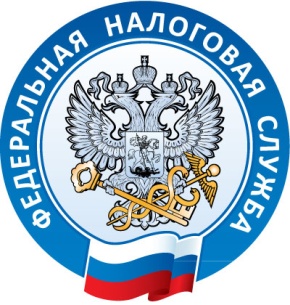 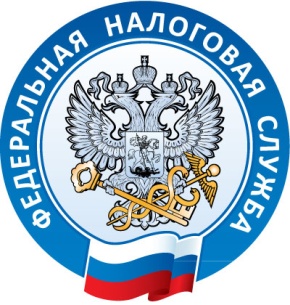 Межрайонная ИФНС России № 5по Республике Крымс. Мирное, ул. Белова, 2ател. (3652) 667-64006.10.2021ВНИМАНИЕ!Межрайонная ИФНС России №5 по Республике Крым предлагает записаться онлайн на приём в Инспекцию для того, чтобы «УЗНАТЬ СВОЮ ЗАДОЛЖЕННОСТЬ»! Запись осуществляется посредством электронного сервиса ФНС России  на сайте nalog.ru: вкладка «Сервисы              Онлайн запись на приём в налоговый орган» или по адресу «http://order.nalog.ru» Понедельник, среда – с 9.00  до 18.00Вторник, четверг – с  9.00 до 20.00Пятница – с 9.00 до 16.45Сотрудники Инспекции предоставят Вам информацию:О наличии (отсутствии) задолженности по уплате налогов, сборов,  обязательных платежей;О наличии (отсутствии) невыясненных платежей и порядке их уточнения;О порядке заполнения платежных документов;О возможностях подключения к интернет-сервису «Личный кабинет  налогоплательщика для физических лиц»;По другим вопросам относительно уплаты налоговой задолженности.Меняемся мы – меняется Крым!Погаси долги – сделай Крым богаче!Начальник Межрайонной ИФНС России № 5по Республике КрымВ. Мешкова